『おすすめの本を紹介しよう』本の題名　                                  イラスト作者名出版社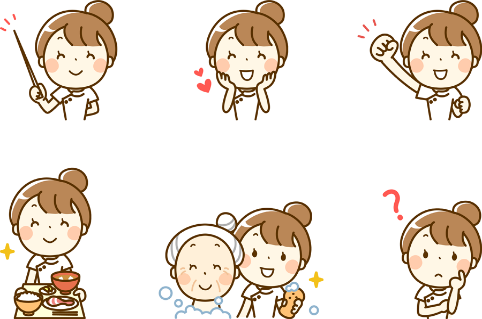 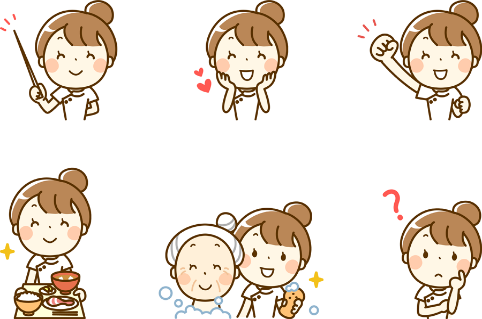 紹介文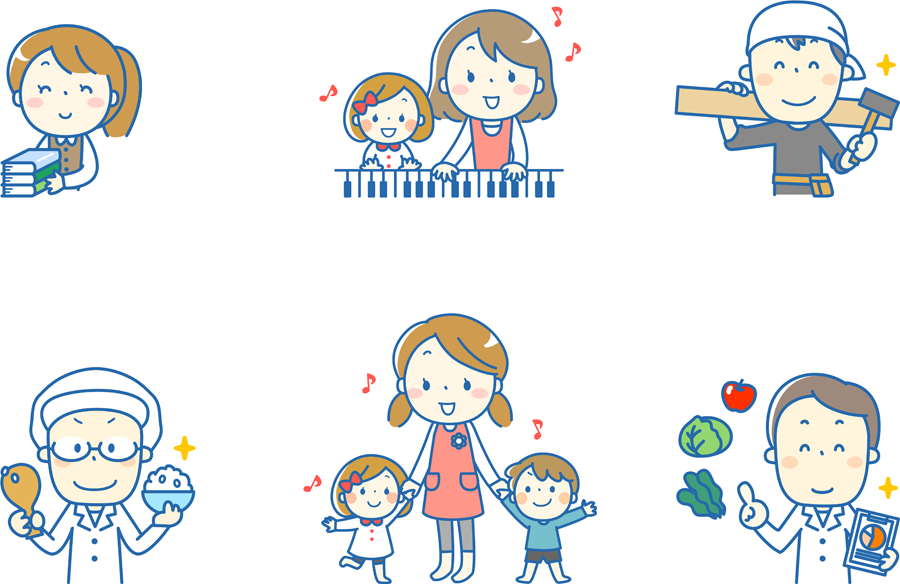 